Муниципальное бюджетное образовательное учреждение Лицей № 7 имени Д.П. УлановаМастер – класс для педагогов «Изготовление оберега. Кукла масленичка»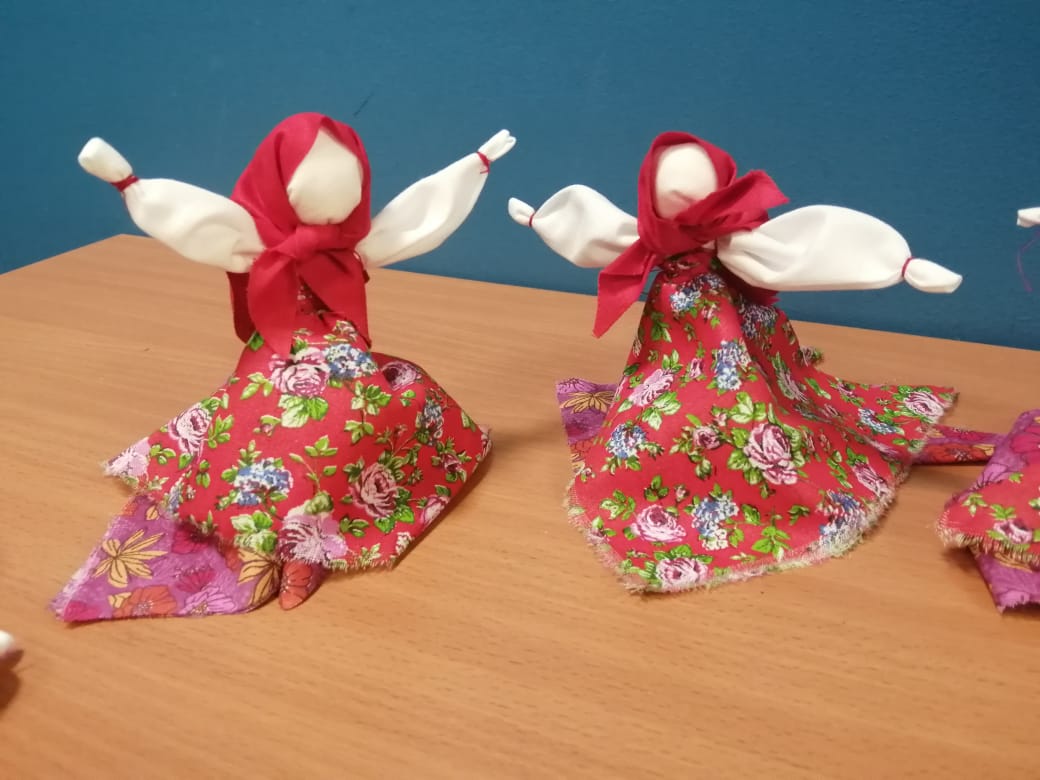    Подготовил:воспитательСмирнова Л.А.г.о. Химки, 30.01.2023 г.Цель: научиться делать народную обрядовую куклу на основе традиционной технологии, развивать творческие способности, приобщать к истокам народной культуры, обрядовым праздникам, повышение профессионального мастерства и компетенции педагогов в создании оберега.Задачи: Способствовать  развитию педагогического мышления, создание благоприятной атмосферы для творческой работы всех участников.Совершенствовать практические навыки профессиональной деятельности.Познакомить с разнообразием народных кукольных оберегов, их значением в жизни людей.Привлечь  каждого педагога в творческий процесс.Ход мероприятия.  Добрый день, уважаемые коллеги! Я очень рада видеть вас на нашем мастер-классе.   Скоро мы будем отмечать весёлый праздник Широкая Масленица. История народной тряпичной куклы уходит корнями в глубокую старину.  Каждый год в начале масленичной недели, либо накануне в славянских семьях было принято изготавливать домашнюю куклу-малышку. На протяжении всего года такие куколки служили оберегом семейного очага. Хозяйка дома делилась с Маслёнкой своими печалями и разочарованиями. С приходом Масленицы, куклу сжигали, а вместе с нею уходили из дома горести и печали. На смену хозяева мастерили следующую куклу-оберег Маслёнку. Без участия кукол не обходился ни один праздник (проводы зимы, пасха, сбор урожая, свадьба). В наши дни сохранилась традиция проведения этого праздника с сожжением обрядовой куклы – чучела.   Давайте же обережем себя и своих близких.                                                                                                                                                                                                              Итак, попробуем сделать куклу своими руками. Для работы нам понадобятся: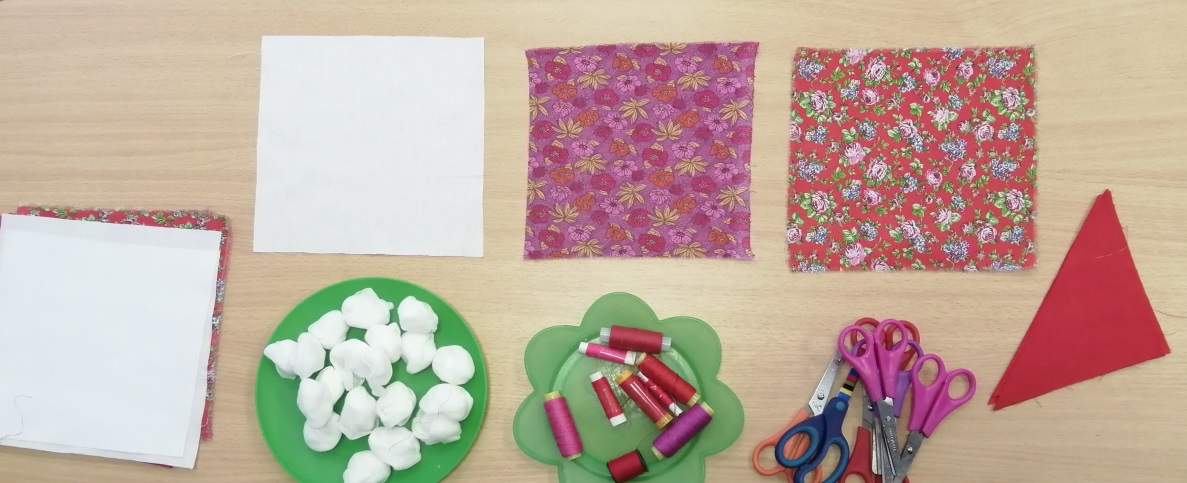 Лоскут белой ткани (ситец), квадрат 20X 20 см. - для головы и ручек куклы;Два лоскута цветной ткани (яркий ситец), квадраты  20X 20 см. - для юбки;Треугольник (красная ткань), самая большая сторона 20 см. - для платка;Небольшой шарик для головы (вата, марля);Красные нитки;Линейка (сантиметр)Ножницы      Вырезаем (разрываем руками) необходимые заготовки ткани для ручек, головы, юбок и платка куклы.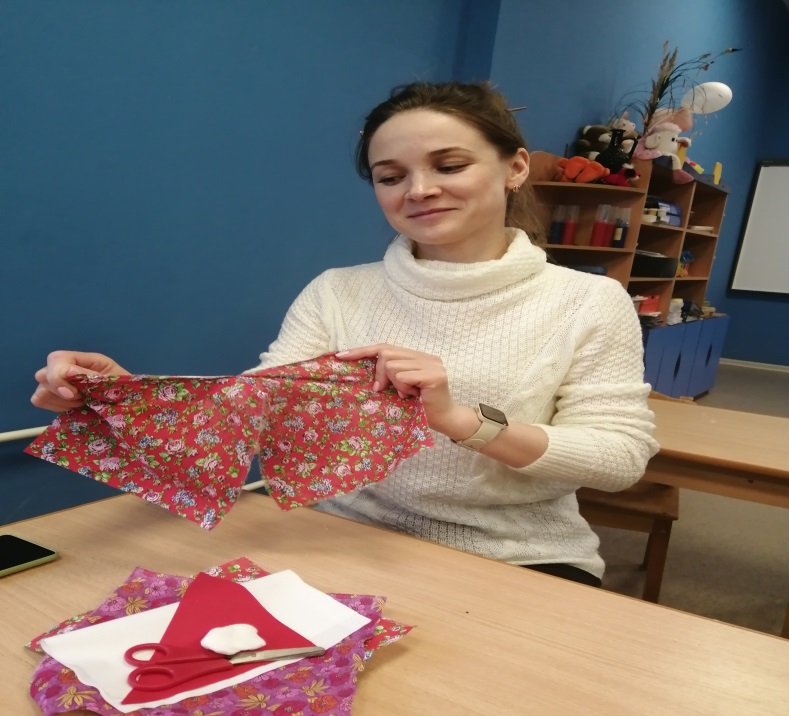          Начинаем со скрутки головы масленицы. Для этого берем белый лоскут 20x20 см. и выкладываем в середину шарик из марли.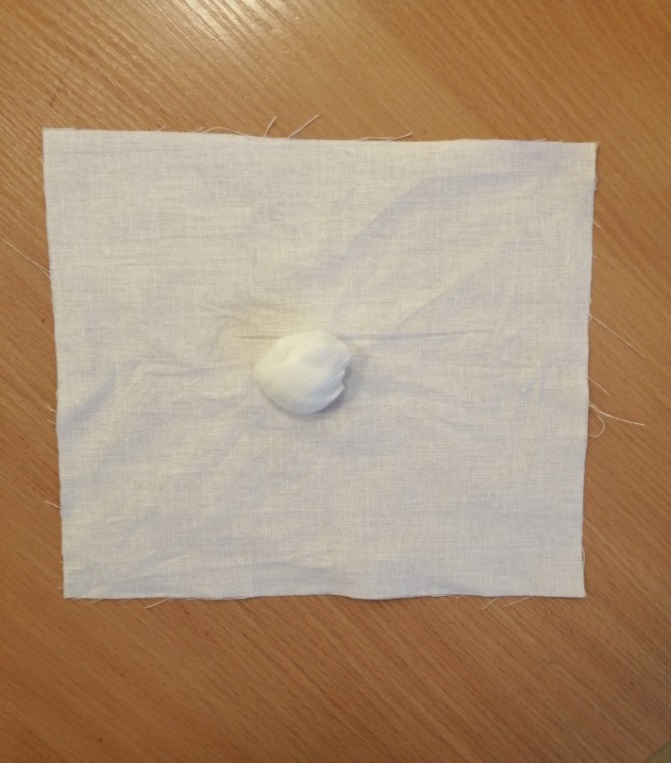         Собираем все уголки лоскута к центру – у нас получается шарик.Красную нить лучше завязать потуже. Если ткань плотная, то нужно расправьте складочки на личике будущей куклы.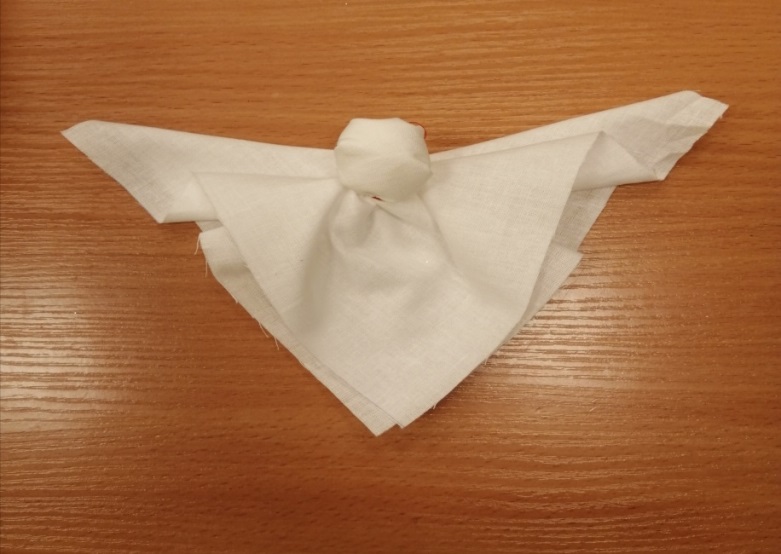      Формируем ручки: белые, маленькие. Загибаем внутрь верхние уголки и перевязываем с двух сторон нитью. Нить хорошо затягиваем, можно оборвать, или завязать на бантик.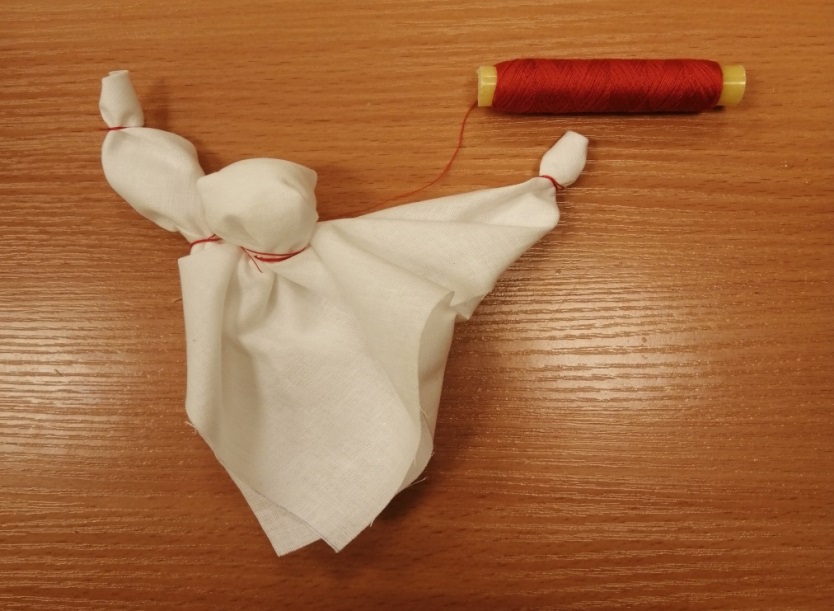       Туловище для куклы готово. Пришло время одеть нашу Масленичку. Берём одну разноцветную заготовку и складываем ее в форме треугольника. Накрываем этим треугольником куклу.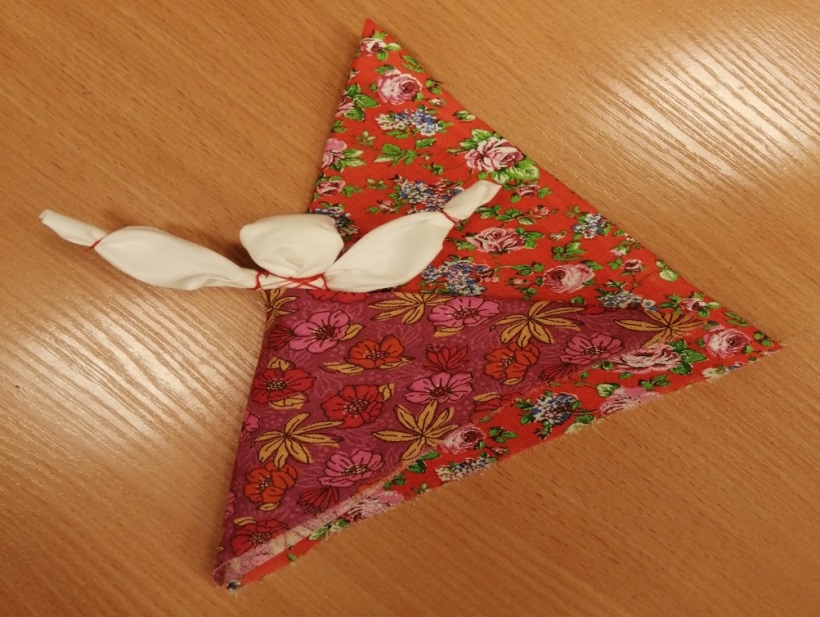  Потом переверните куклу и загните свободные углы лоскута на спинке - так чтобы они перекрывали друг друга. Сверху накройте спинку куклы вторым лоскутом. В районе груди перевяжите платье красной нитью - но не натягивайте нить, она должна поддерживать платье на кукле.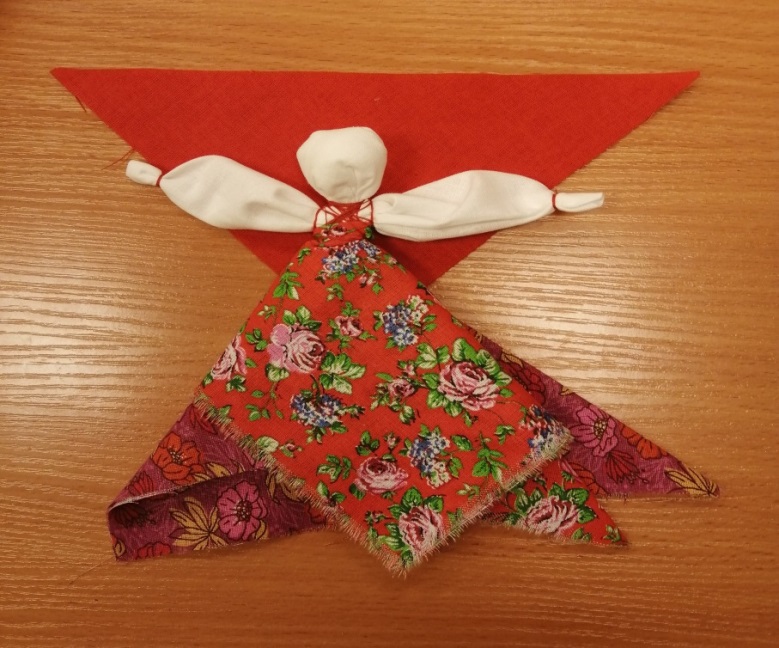 Переверните куклу к себе лицом. Свободные углы сложите друг на друга. Вот и получилось треугольное платьице для масленицы.Платочек. Просто повяжите его известным вам способом.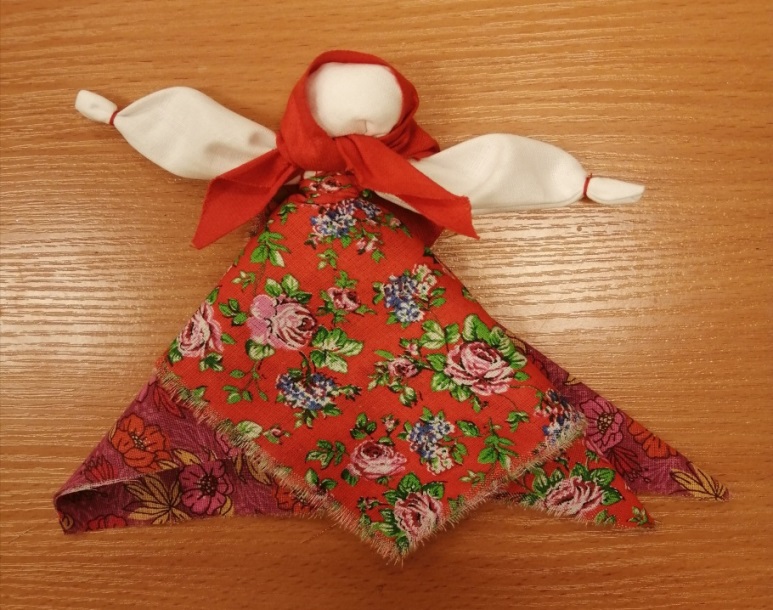 Вот и все – домашняя Масленица готова! Если следовать традициям, то лицо чучелу рисовать не нужно. В старину Масленица была безликой, поскольку считалось, что в куклу без лица не может вселиться злой дух. Так кукла оставалась безвредной. Впрочем, в некоторых источниках указывается, что наши предки всё же рисовали обрядовым куклам лицо - но в таком случае черты должны быть максимально непривлекательными. Это делалось для того, чтобы все плохое и злое исчезло вместе с чучелом.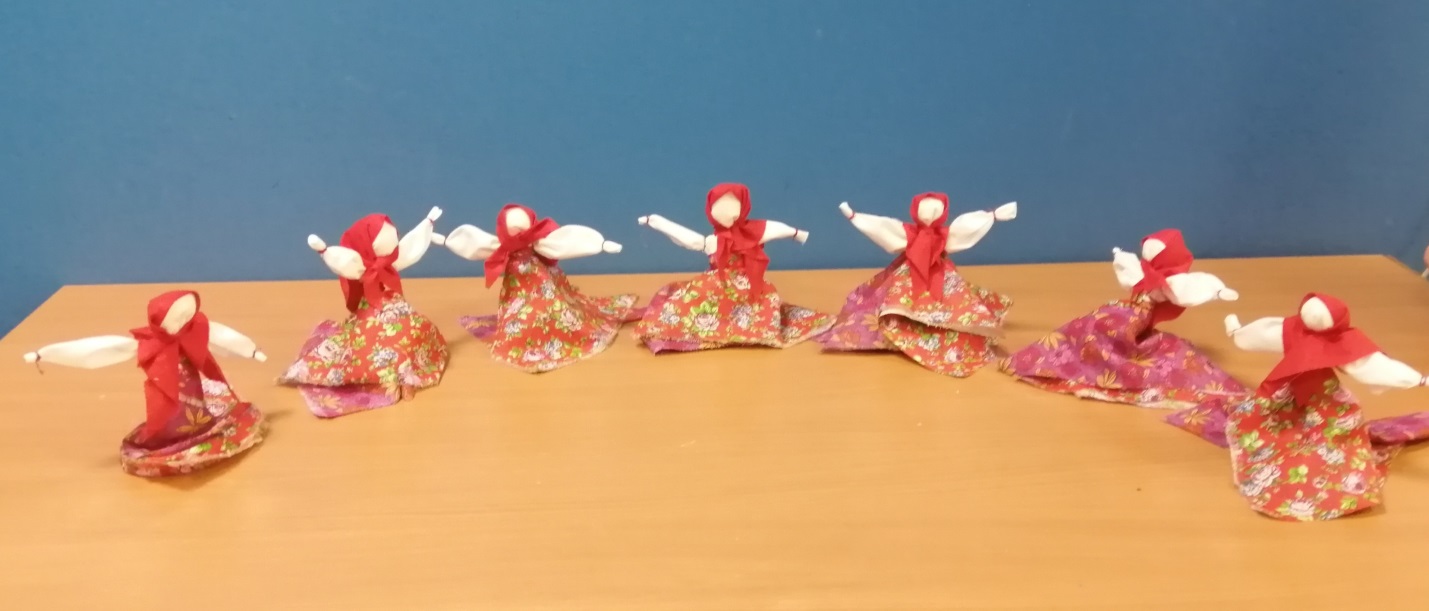          Вот такие замечательные куколки получились у нас с педагогами.Старшим дошкольникам можно предложить изготовить оберег Маслёнку и подарить её родителям, друзьям во время Масленой недели с наилучшими пожеланиями.